РЕПУБЛИКА СРБИЈА – АП ВОЈВОДИНА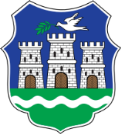 ГРАД НОВИ САДГРАДСКА УПРАВА ЗА ИНСПЕКЦИЈСКЕ ПОСЛОВЕСектор комуналне инспекције                                                  Одсек за контролу трговине и туризма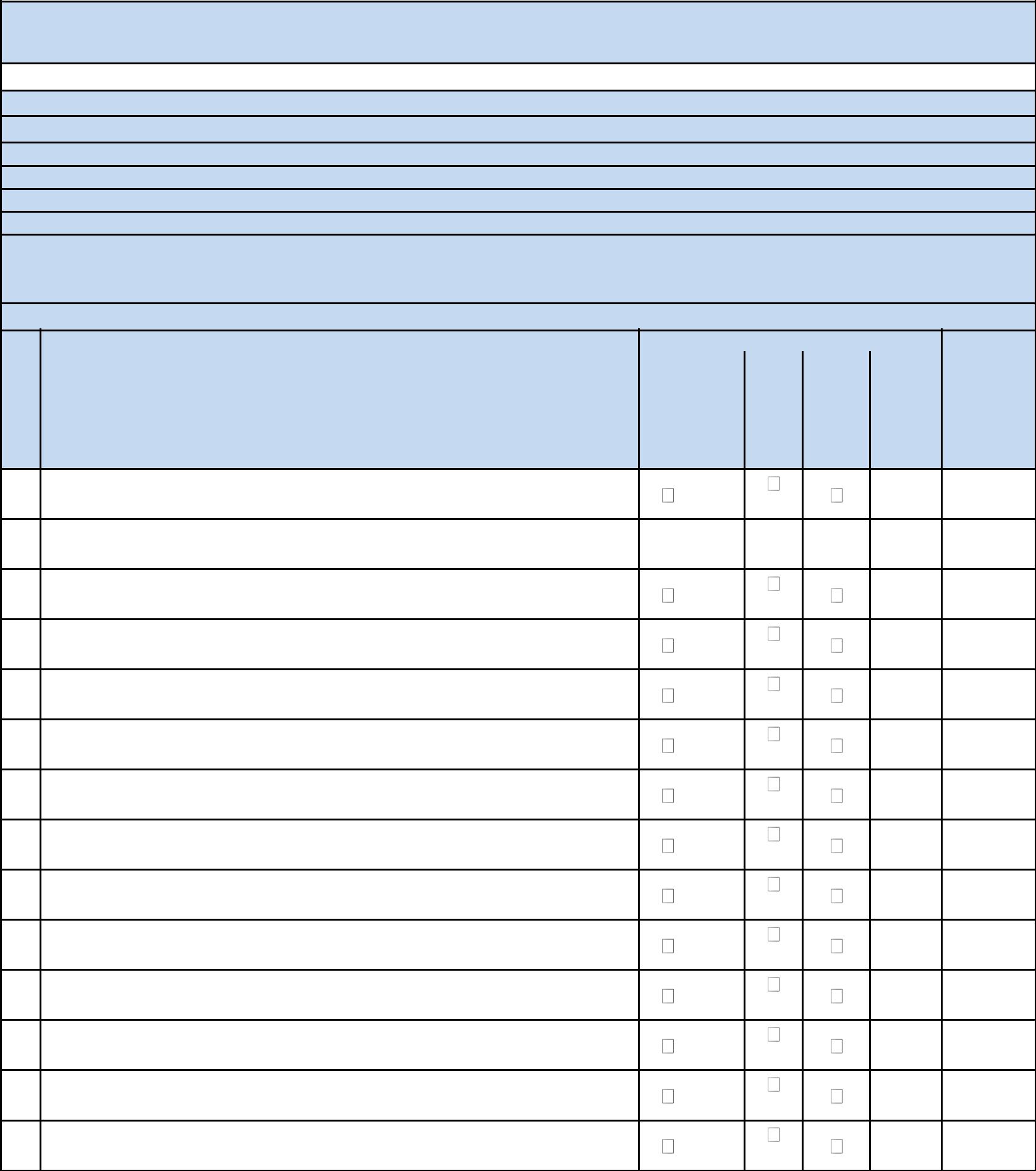 Контролна листа преузета са сајта Министарства трговине, туризма и телекомуникација http://mtt.gov.rs/sektori/sektor-trzisne-inspekcije/kontrolne-liste-trzisna-inspekcija/Контролна листаОбављање трговине на мало ван продајног објекта личним нуђењемПИСАНА ИЗЈАВАДа ли писана изјава садржи:КЛ-21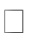 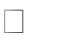 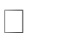 2РЕПУБЛИКА СРБИЈА – АП ВОЈВОДИНАГРАД НОВИ САДГРАДСКА УПРАВА ЗА ИНСПЕКЦИЈСКЕ ПОСЛОВЕ Сектор комуналне инспекције  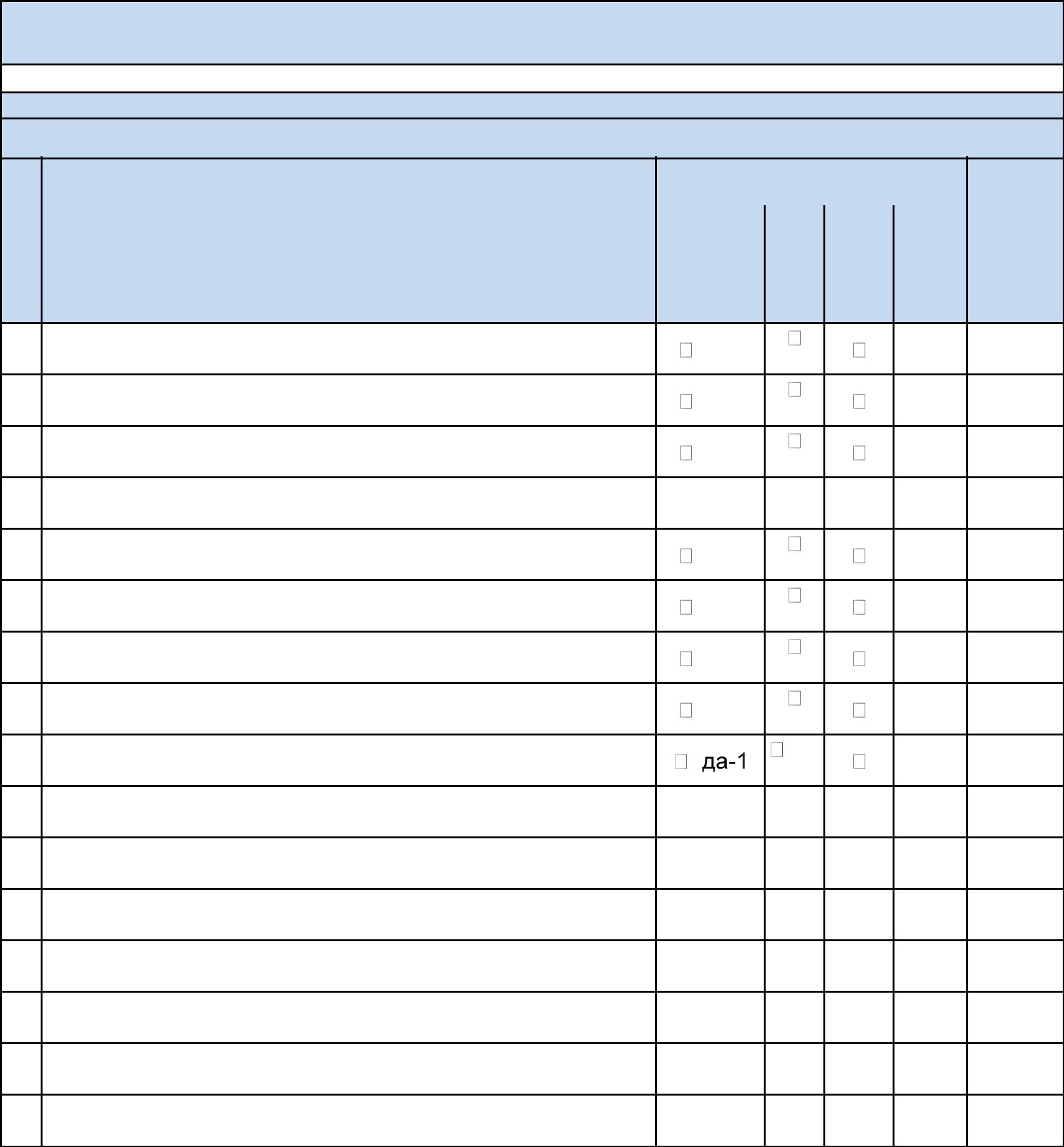 Одсек за контролу трговине и туризмаКонтролна листа преузета са сајта Министарства трговине, туризма и телекомуникација http://mtt.gov.rs/sektori/sektor-trzisne-inspekcije/kontrolne-liste-trzisna-inspekcija/Контролна листаОбављање трговине на мало ван продајног објекта личним нуђењемВОЂЕЊЕ ЕВИДЕНЦИЈЕДа ли пријава (образац) садржи:КЛ-23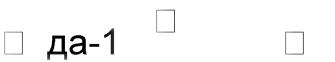 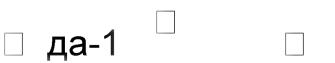 4РЕПУБЛИКА СРБИЈА – АП ВОЈВОДИНАГРАД НОВИ САДГРАДСКА УПРАВА ЗА ИНСПЕКЦИЈСКЕ ПОСЛОВЕ Сектор комуналне инспекције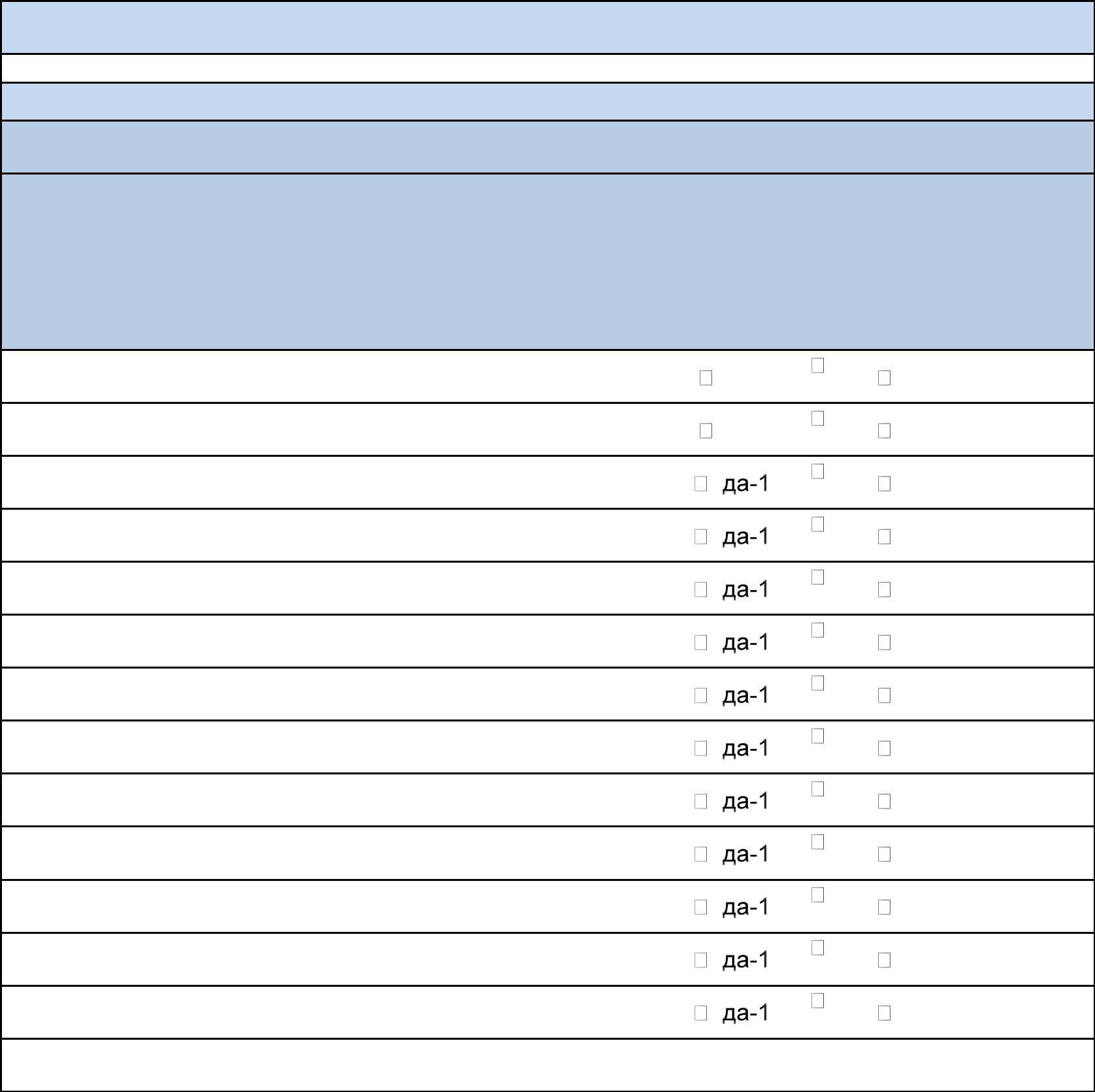 Одсек за контролу трговине и туризмаКонтролна листа преузета са сајта Министарства трговине, туризма и телекомуникацијаhttp://mtt.gov.rs/sektori/sektor-trzisne-inspekcije/kontrolne-liste-trzisna-inspekcija/Контролна листаОбављање трговине на мало ван продајног објекта личним нуђењемДЕКЛАРИСАЊЕ РОБЕКЛ-25РЕПУБЛИКА СРБИЈА – АП ВОЈВОДИНА                                                                                                                          КЛ-2ГРАД НОВИ САД	КЛ-2ГРАДСКА УПРАВА ЗА ИНСПЕКЦИЈСКЕ ПОСЛОВЕСектор комуналне инспекцијеОдсек за контролу трговине и туризмаКонтролна листа преузета са сајта Министарства трговине, туризма и телекомуникација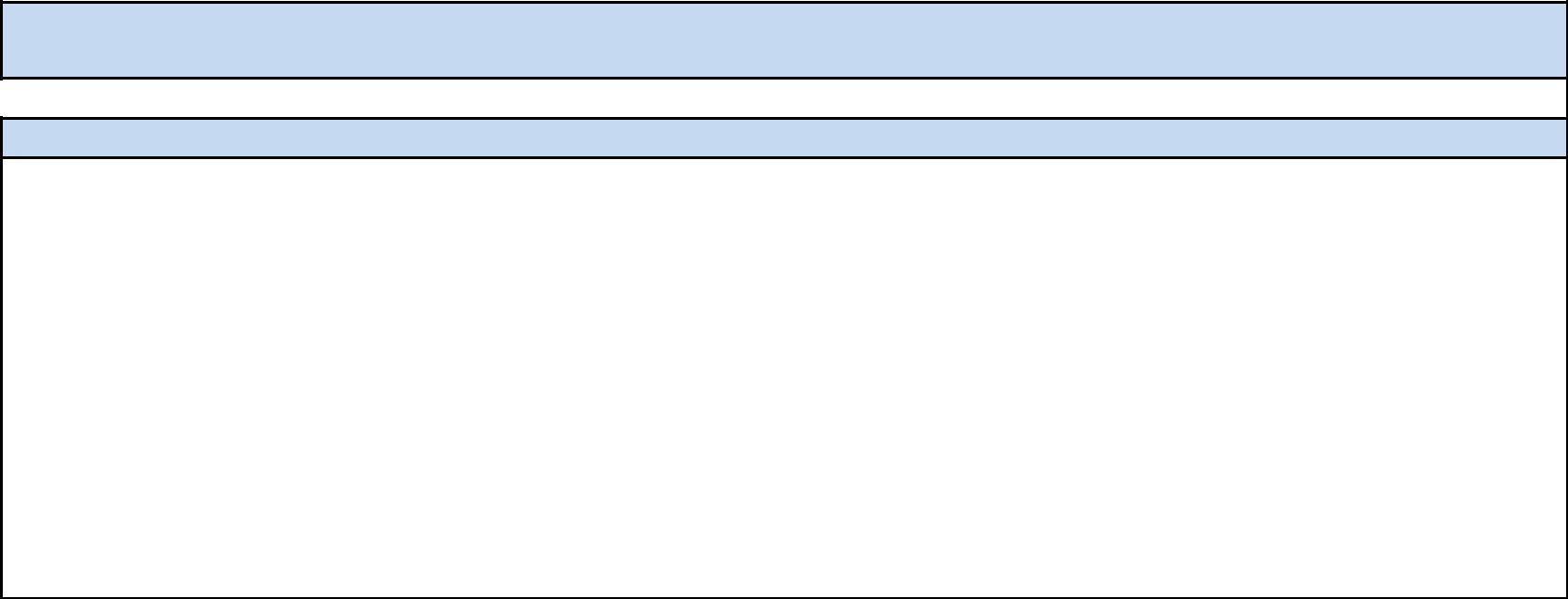 http://mtt.gov.rs/sektori/sektor-trzisne-inspekcije/kontrolne-liste-trzisna-inspekcija/Контролна листаОбављање трговине на мало ван продајног објекта личним нуђењемКоментари/белешке(*)оверите одговарајуће пољекоментаре напишите на дну стране по одговарајућим бројевимаПрисутна странка':	Комунални инспектор: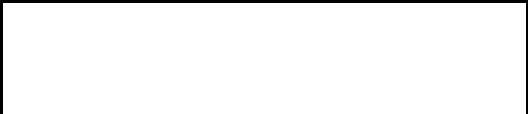 Табела бодовања6Закон о трговини"Сл. гласник РС" 53/2010, 10/2013и 44/2018 – др.закониВерзија: 1Правилник о евиденцији промета"Сл. гласник РС" број 99/2015Верзија: 1Правилник о садржини и облику изјаве о"Сл. гласник РС", број 116/2014Тип инспекције: визуелна/документационаВрста(e) привр. субјекта: увозник/дистрибутер/малопродајаВрста(e) привр. субјекта: увозник/дистрибутер/малопродајаВрста(е) производа/врста услуге/опис делатностиОдељење за инпспекцијски надзор над трговиномПривредни субјекат:Привредни субјекат:Предмет бр.Привредни субјекат:Привредни субјекат:Предмет бр.Датум:Провера усклађеностиПровера усклађеностиПровера усклађености#Опис контроле и смерницеОпис контроле и смерницеУсклађено-            Да (*)Усклађено-            Да (*)                       Није                      променљиво                                              (*)Коментари Број (**)#Опис контроле и смерницеОпис контроле и смерницеУсклађено-            Да (*)Усклађено-            Да (*)Усклађено-            Да (*)Усклађено-            Да (*)         Није      усклађено-         Не (*) 1Да ли трговац или пуномоћник  поседује писану изјаву оДа ли трговац или пуномоћник  поседује писану изјаву ода-1да-11обављању трговине личним нуђењем?обављању трговине личним нуђењем?да-1да-1не-0обављању трговине личним нуђењем?обављању трговине личним нуђењем?не-0а) број изјаведа-1не-0не-0б) пословно име трговцада-1не-0не-0в) адресу трговцада-1не-0не-0г)број телефона, факс или адресу електронске поште трговцада-1не-0не-0д) име и презиме лицa које обавља трговину личним нуђењемда-1не-0не-0ђ) ЈМБГ лица које обавља трговину личним нуђењемда-1не-0не-0е) назив и опис робе/услуга која је предмет продаједа-1не-0не-0ж) податке о цени и осталим условима продаје (нпр. акција, попуст,да-1распродаја, промоција и сл)?да-1не-0распродаја, промоција и сл)?не-0з) начин испорукеда-1не-0не-0и) начин плаћањада-1не-0не-0ј) период у коме важи изјава о обављању трговине личним нуђењемда-1не-0не-0к) време у коме се обавља трговина личним нуђењемда-1не-0не-0број бодоваРЕПУБЛИКА СРБИЈА – АП ВОЈВОДИНА                                                                                                                                      КЛ-2ГРАД НОВИ САДГРАДСКА УПРАВА ЗА ИНСПЕКЦИЈСКЕ ПОСЛОВЕСектор комуналне инспекције  Одсек за контролу трговине и туризмаРЕПУБЛИКА СРБИЈА – АП ВОЈВОДИНА                                                                                                                                      КЛ-2ГРАД НОВИ САДГРАДСКА УПРАВА ЗА ИНСПЕКЦИЈСКЕ ПОСЛОВЕСектор комуналне инспекције  Одсек за контролу трговине и туризмаРЕПУБЛИКА СРБИЈА – АП ВОЈВОДИНА                                                                                                                                      КЛ-2ГРАД НОВИ САДГРАДСКА УПРАВА ЗА ИНСПЕКЦИЈСКЕ ПОСЛОВЕСектор комуналне инспекције  Одсек за контролу трговине и туризмаРЕПУБЛИКА СРБИЈА – АП ВОЈВОДИНА                                                                                                                                      КЛ-2ГРАД НОВИ САДГРАДСКА УПРАВА ЗА ИНСПЕКЦИЈСКЕ ПОСЛОВЕСектор комуналне инспекције  Одсек за контролу трговине и туризмаРЕПУБЛИКА СРБИЈА – АП ВОЈВОДИНА                                                                                                                                      КЛ-2ГРАД НОВИ САДГРАДСКА УПРАВА ЗА ИНСПЕКЦИЈСКЕ ПОСЛОВЕСектор комуналне инспекције  Одсек за контролу трговине и туризмаРЕПУБЛИКА СРБИЈА – АП ВОЈВОДИНА                                                                                                                                      КЛ-2ГРАД НОВИ САДГРАДСКА УПРАВА ЗА ИНСПЕКЦИЈСКЕ ПОСЛОВЕСектор комуналне инспекције  Одсек за контролу трговине и туризмаРЕПУБЛИКА СРБИЈА – АП ВОЈВОДИНА                                                                                                                                      КЛ-2ГРАД НОВИ САДГРАДСКА УПРАВА ЗА ИНСПЕКЦИЈСКЕ ПОСЛОВЕСектор комуналне инспекције  Одсек за контролу трговине и туризмаРЕПУБЛИКА СРБИЈА – АП ВОЈВОДИНА                                                                                                                                      КЛ-2ГРАД НОВИ САДГРАДСКА УПРАВА ЗА ИНСПЕКЦИЈСКЕ ПОСЛОВЕСектор комуналне инспекције  Одсек за контролу трговине и туризмаРЕПУБЛИКА СРБИЈА – АП ВОЈВОДИНА                                                                                                                                      КЛ-2ГРАД НОВИ САДГРАДСКА УПРАВА ЗА ИНСПЕКЦИЈСКЕ ПОСЛОВЕСектор комуналне инспекције  Одсек за контролу трговине и туризмал) подручје на коме лице обавља трговину личним нуђењемда-1не-0не-033Да ли је садржина изјаве о обављању трговине личним33нуђењем:нуђењем:а) исписана на јасан и читљив начинда-1не-0не-0б) на српском језикуда-1не-0не-0в) ћириличним  или латиничним писмом у формату А4да-1не-0не-0г) садржи печат и потпис овлашћеног лицада-1не-0не-0#Опис контроле и смерницеПровера усклађеностиПровера усклађеностиПровера усклађености#Опис контроле и смернице(оверите одговарајуће поље)(оверите одговарајуће поље)(оверите одговарајуће поље)(оверите одговарајуће поље)(оверите одговарајуће поље)(оверите одговарајуће поље)Усклађено-                  Да (*)           Није     усклађено          Није                          променљиво               (*)                   (*)Коментари Број (**)4Да ли трговац води Књигу евиденцију на нивоу целокупногда-14свог промета у трговини ван продајног објект?да-1не-0свог промета у трговини ван продајног објект?не-05Да ли је лице, које се задужује робом, обезбедило доступностда-15евиденције промета?да-1не-0евиденције промета?не-06Да ли је трговац пријавио место на којем се води Књигада-16евиденције министарству надлежном за послове трговине?да-1не-0евиденције министарству надлежном за послове трговине?не-0а) пословно име и адресу трговцa?а) пословно име и адресу трговцa?да-1не-0не-0б)адресу на којој се води Књига евиденције?б)адресу на којој се води Књига евиденције?да-1не-0не-0в) датум почетка обављање трговине ван продајног објекта ?в) датум почетка обављање трговине ван продајног објекта ?да-1не-0не-0г)име и презиме, број телефона и адресу електронске поштег)име и презиме, број телефона и адресу електронске поштеда-1контакт особе?контакт особе?да-1не-0контакт особе?контакт особе?не-08Да ли трговац поседује веродостојне исправе за робуДа ли трговац поседује веродостојне исправе за робу8(заокружи):(заокружи):не-0(заокружи):(заокружи):не-0а) фактуруа) фактуруб)царинску исправув)доставницуг)отпремницуг)отпремницуд)фактуру-отпремницуд)фактуру-отпремницуђ)интерна преносницађ)интерна преносницае) пријемницае) пријемницаброј бодоваРЕПУБЛИКА СРБИЈА – АП ВОЈВОДИНА                                                                                                                                         КЛ-2                                                       ГРАД НОВИ САДГРАДСКА УПРАВА ЗА ИНСПЕКЦИЈСКЕ ПОСЛОВЕСектор комуналне инспекцијеОдсек за контролу трговине и туризмаРЕПУБЛИКА СРБИЈА – АП ВОЈВОДИНА                                                                                                                                         КЛ-2                                                       ГРАД НОВИ САДГРАДСКА УПРАВА ЗА ИНСПЕКЦИЈСКЕ ПОСЛОВЕСектор комуналне инспекцијеОдсек за контролу трговине и туризмаРЕПУБЛИКА СРБИЈА – АП ВОЈВОДИНА                                                                                                                                         КЛ-2                                                       ГРАД НОВИ САДГРАДСКА УПРАВА ЗА ИНСПЕКЦИЈСКЕ ПОСЛОВЕСектор комуналне инспекцијеОдсек за контролу трговине и туризмаРЕПУБЛИКА СРБИЈА – АП ВОЈВОДИНА                                                                                                                                         КЛ-2                                                       ГРАД НОВИ САДГРАДСКА УПРАВА ЗА ИНСПЕКЦИЈСКЕ ПОСЛОВЕСектор комуналне инспекцијеОдсек за контролу трговине и туризмаРЕПУБЛИКА СРБИЈА – АП ВОЈВОДИНА                                                                                                                                         КЛ-2                                                       ГРАД НОВИ САДГРАДСКА УПРАВА ЗА ИНСПЕКЦИЈСКЕ ПОСЛОВЕСектор комуналне инспекцијеОдсек за контролу трговине и туризмаРЕПУБЛИКА СРБИЈА – АП ВОЈВОДИНА                                                                                                                                         КЛ-2                                                       ГРАД НОВИ САДГРАДСКА УПРАВА ЗА ИНСПЕКЦИЈСКЕ ПОСЛОВЕСектор комуналне инспекцијеОдсек за контролу трговине и туризмаРЕПУБЛИКА СРБИЈА – АП ВОЈВОДИНА                                                                                                                                         КЛ-2                                                       ГРАД НОВИ САДГРАДСКА УПРАВА ЗА ИНСПЕКЦИЈСКЕ ПОСЛОВЕСектор комуналне инспекцијеОдсек за контролу трговине и туризмаРЕПУБЛИКА СРБИЈА – АП ВОЈВОДИНА                                                                                                                                         КЛ-2                                                       ГРАД НОВИ САДГРАДСКА УПРАВА ЗА ИНСПЕКЦИЈСКЕ ПОСЛОВЕСектор комуналне инспекцијеОдсек за контролу трговине и туризмаРЕПУБЛИКА СРБИЈА – АП ВОЈВОДИНА                                                                                                                                         КЛ-2                                                       ГРАД НОВИ САДГРАДСКА УПРАВА ЗА ИНСПЕКЦИЈСКЕ ПОСЛОВЕСектор комуналне инспекцијеОдсек за контролу трговине и туризмаРЕПУБЛИКА СРБИЈА – АП ВОЈВОДИНА                                                                                                                                         КЛ-2                                                       ГРАД НОВИ САДГРАДСКА УПРАВА ЗА ИНСПЕКЦИЈСКЕ ПОСЛОВЕСектор комуналне инспекцијеОдсек за контролу трговине и туризмаРЕПУБЛИКА СРБИЈА – АП ВОЈВОДИНА                                                                                                                                         КЛ-2                                                       ГРАД НОВИ САДГРАДСКА УПРАВА ЗА ИНСПЕКЦИЈСКЕ ПОСЛОВЕСектор комуналне инспекцијеОдсек за контролу трговине и туризмаРЕПУБЛИКА СРБИЈА – АП ВОЈВОДИНА                                                                                                                                         КЛ-2                                                       ГРАД НОВИ САДГРАДСКА УПРАВА ЗА ИНСПЕКЦИЈСКЕ ПОСЛОВЕСектор комуналне инспекцијеОдсек за контролу трговине и туризмаРЕПУБЛИКА СРБИЈА – АП ВОЈВОДИНА                                                                                                                                         КЛ-2                                                       ГРАД НОВИ САДГРАДСКА УПРАВА ЗА ИНСПЕКЦИЈСКЕ ПОСЛОВЕСектор комуналне инспекцијеОдсек за контролу трговине и туризмаРЕПУБЛИКА СРБИЈА – АП ВОЈВОДИНА                                                                                                                                         КЛ-2                                                       ГРАД НОВИ САДГРАДСКА УПРАВА ЗА ИНСПЕКЦИЈСКЕ ПОСЛОВЕСектор комуналне инспекцијеОдсек за контролу трговине и туризмаРЕПУБЛИКА СРБИЈА – АП ВОЈВОДИНА                                                                                                                                         КЛ-2                                                       ГРАД НОВИ САДГРАДСКА УПРАВА ЗА ИНСПЕКЦИЈСКЕ ПОСЛОВЕСектор комуналне инспекцијеОдсек за контролу трговине и туризмаРЕПУБЛИКА СРБИЈА – АП ВОЈВОДИНА                                                                                                                                         КЛ-2                                                       ГРАД НОВИ САДГРАДСКА УПРАВА ЗА ИНСПЕКЦИЈСКЕ ПОСЛОВЕСектор комуналне инспекцијеОдсек за контролу трговине и туризмаж)дневни извештај фискалне касе, односно фискални документз) пописна листаи) реверсј)друге исправеДа ли исправе које прате робу садрже податке: број и датумисправе,  пословно име, адресу и ПИБ испоручиоца,9примаоца и превозника (уколико га има), место и адресу9објекта из кога се испоручује, име, презиме и потписне-0објекта из кога се испоручује, име, презиме и потписне-0одговорних лица испоручиоца, примаоца и превозника, називробе и количину?10Да ли је трговац сачинио калкулације за робу која је у10промету?не-0Да ли калкулација садржи следеће елементе: пословно иметрговца, назив и адресу продајног места, ПИБ трговца, редниброј, трговачки назив робе, јединицу мере, количину, набавну11цену по јединици мере, вредност робе по фактури добављача,не-0разлику у цени (маржа), продајну вредност робе без ПДВ, ПДВ,не-0разлику у цени (маржа), продајну вредност робе без ПДВ, ПДВ,продајну вредност робе са обрачунатим ПДВ и пордајну ценуробе по јединици мере?12Да ли је трговац евидентирао калкулације у колону број 4.12(задужење) Књиге евиденције?не-0`Да ли је трговац у колону број 4. Књиге евиденције13евидентирао и остала задужења (интерни пренос робе,не-0нивелације и др.)не-0нивелације и др.)Да ли је трговац у колону број 5. Књиге евиденције14евидентирао раздужење по основу промета робе који се уне-0њему врши?не-0њему врши?15Да ли се Књига евиденције води ажурно, уредно и тачно?не-0не-016Да ли је трговац извршио закучивање Књиге евиденције, после16извршених евидентирања за протеклу годину?не-017Да ли је трговац крајњи салдо из претходне године пренео као17почетно стање у наредну годину?не-0Провера усклађеностиПровера усклађеностиПровера усклађеностиПровера усклађености#Опис контроле и смернице(*)Да-УсклађеноНије усклађено-      Не (*)Није променљиво            (*)Коментари Број (**)#Опис контроле и смерницеДа ли роба која је у трговини на мало има декларацију?Усклађено-Да (*)18Да ли роба која је у трговини на мало има декларацију?да-1не-0не-019Да ли је декларација на српском језику?да-1не-0не-020Да ли декларацији садржи податак о називу и врсти робе?не-0не-021Да ли декларација садржи податак о произвођачу?не-0Да ли декларација садржи податак о земљи производње,не-022Да ли декларација садржи податак о земљи производње,22односно увоза?не-023Да ли декларација садржи податак о увознику?не-0Да ли декларација садржи податак о датуму произовдње ине-024Да ли декларација садржи податак о датуму произовдње и24року употребе?не-025Да ли декларација садржи податак о квалитету (класи)?не-0Да ли декларација садржи податак на евентуалну опасност илине-026Да ли декларација садржи податак на евентуалну опасност или26штетност робе?не-027Да ли се декларација налази на роби, односно на њеном27паковању?не-028Да ли се декларација за ринфузну робу налази непосредно28поред робе на месту продаје?не-029Да ли је декларација истакнута уочљиво?не-0Да ли су подаци из декларације наведени на јасан и читљивне-030Да ли су подаци из декларације наведени на јасан и читљив30начин?не-0укупан број бодоваброј бодоваУсклађено - ДаУсклађено - Да1Није усклађено - НеНије усклађено - Не0БројР.Б.Степенбодова уР.Б.ризиканадзору уризиканадзору у%1.Незнатан91 - 1002.Низак81 - 903.Средњи71 - 804.Висок61 - 705.Критичан60 и мање